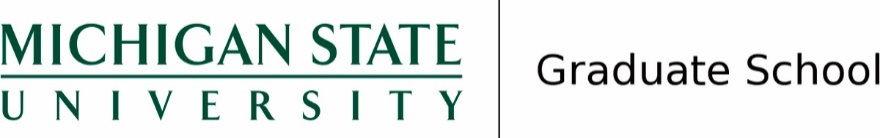 Certification in College Teaching -  Mentored Teaching Project DocumentCertification in College Teaching -  Mentored Teaching Project DocumentCertification in College Teaching -  Mentored Teaching Project DocumentCertification in College Teaching -  Mentored Teaching Project DocumentCertification in College Teaching -  Mentored Teaching Project DocumentCertification in College Teaching -  Mentored Teaching Project DocumentFull Name: Full Name: Full Name: Full Name: Full Name: ZPID:Context for Project (e.g., course name)Context for Project (e.g., course name)Proposed Semester for ProjectProposed Semester for ProjectI am willing to have a link to my ePortfolio shared on the Graduate School website.    YES     NO    (circle one)I am willing to have a link to my ePortfolio shared on the Graduate School website.    YES     NO    (circle one)I am willing to have a link to my ePortfolio shared on the Graduate School website.    YES     NO    (circle one)I am willing to have a link to my ePortfolio shared on the Graduate School website.    YES     NO    (circle one)I am willing to have a link to my ePortfolio shared on the Graduate School website.    YES     NO    (circle one)I am willing to have a link to my ePortfolio shared on the Graduate School website.    YES     NO    (circle one)PROJECT OBJECTIVES:PROJECT OBJECTIVES:PROJECT OBJECTIVES:PROJECT OBJECTIVES:PROJECT OBJECTIVES:PROJECT OBJECTIVES:DESCRIPTION OF PROJECT, INCLUDING IMPLEMENTATION, STUDENT OBJECTIVES, TIMELINES, AND YOUR RESPONSIBILITES IN CARRYING OUT THE PROJECT:DESCRIPTION OF PROJECT, INCLUDING IMPLEMENTATION, STUDENT OBJECTIVES, TIMELINES, AND YOUR RESPONSIBILITES IN CARRYING OUT THE PROJECT:DESCRIPTION OF PROJECT, INCLUDING IMPLEMENTATION, STUDENT OBJECTIVES, TIMELINES, AND YOUR RESPONSIBILITES IN CARRYING OUT THE PROJECT:DESCRIPTION OF PROJECT, INCLUDING IMPLEMENTATION, STUDENT OBJECTIVES, TIMELINES, AND YOUR RESPONSIBILITES IN CARRYING OUT THE PROJECT:DESCRIPTION OF PROJECT, INCLUDING IMPLEMENTATION, STUDENT OBJECTIVES, TIMELINES, AND YOUR RESPONSIBILITES IN CARRYING OUT THE PROJECT:DESCRIPTION OF PROJECT, INCLUDING IMPLEMENTATION, STUDENT OBJECTIVES, TIMELINES, AND YOUR RESPONSIBILITES IN CARRYING OUT THE PROJECT:MENTOR’S ROLE IN THE PROJECT, INCLUDING PLANNED MEETINGS AND PROJECT ASSESSMENT:MENTOR’S ROLE IN THE PROJECT, INCLUDING PLANNED MEETINGS AND PROJECT ASSESSMENT:MENTOR’S ROLE IN THE PROJECT, INCLUDING PLANNED MEETINGS AND PROJECT ASSESSMENT:MENTOR’S ROLE IN THE PROJECT, INCLUDING PLANNED MEETINGS AND PROJECT ASSESSMENT:MENTOR’S ROLE IN THE PROJECT, INCLUDING PLANNED MEETINGS AND PROJECT ASSESSMENT:MENTOR’S ROLE IN THE PROJECT, INCLUDING PLANNED MEETINGS AND PROJECT ASSESSMENT:METHODS OF ASSESSMENT:METHODS OF ASSESSMENT:METHODS OF ASSESSMENT:METHODS OF ASSESSMENT:METHODS OF ASSESSMENT:METHODS OF ASSESSMENT:SIGNATURES FOR APPROVALSIGNATURES FOR APPROVALSIGNATURES FOR APPROVALSIGNATURES FOR APPROVALSIGNATURES FOR APPROVALSIGNATURES FOR APPROVALPostdoc Name (print)Date:Signature:Signature:I approve the proposed mentored teaching project as described above, and will assist in project design, implementation and methodology where needed.I approve the proposed mentored teaching project as described above, and will assist in project design, implementation and methodology where needed.I approve the proposed mentored teaching project as described above, and will assist in project design, implementation and methodology where needed.I approve the proposed mentored teaching project as described above, and will assist in project design, implementation and methodology where needed.I approve the proposed mentored teaching project as described above, and will assist in project design, implementation and methodology where needed.I approve the proposed mentored teaching project as described above, and will assist in project design, implementation and methodology where needed.Mentored Teaching Project MentorDate:Signature:Signature:I support this postdoc’s participation in the Certification in College Teaching program.I support this postdoc’s participation in the Certification in College Teaching program.I support this postdoc’s participation in the Certification in College Teaching program.I support this postdoc’s participation in the Certification in College Teaching program.I support this postdoc’s participation in the Certification in College Teaching program.I support this postdoc’s participation in the Certification in College Teaching program.Supervisor/PI (print)Date:Signature:Signature:POSTDOC OFFICE APPROVALPOSTDOC OFFICE APPROVALPOSTDOC OFFICE APPROVALPOSTDOC OFFICE APPROVALPOSTDOC OFFICE APPROVALPOSTDOC OFFICE APPROVALDr. Antonio NunezDate:Signature:Signature: